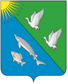 СОВЕТ ДЕПУТАТОВСЕЛЬСКОГО ПОСЕЛЕНИЯ ЛЯМИНАСургутского районаХанты-Мансийского автономного округа-ЮгрыРЕШЕНИЕ ПРОЕКТ«19» января  2024 года                                                                                                                      №  58с.п. ЛяминаВ целях приведения муниципальных нормативных правовых актов в соответствие с действующим законодательством,Совет депутатов сельского поселения Лямина решил:1. Внести в решение Совета депутатов сельского поселения Лямина                 от 18.04.2014 года № 45 «О муниципальном дорожном фонде сельского поселения Лямина» (с изменениями от 03.08.2016 № 128, от 22.09.2016 № 138, от 23.01.2017 № 155, от 23.12.2019 № 96, от 25.01.2022 № 183) следующие изменения:1.1. Подпункт 2.1. пункта 2 изложить в новой редакции:«2.1. Объём бюджетных ассигнований дорожного фонда утверждается решением Совета депутатов сельского поселения о бюджете сельского поселения на очередной финансовый год и плановый период в размере не менее прогнозируемого объёма доходов бюджета сельского поселения от:- акцизов на автомобильный бензин, прямогонный бензин, дизельное топливо, моторные масла для дизельных и (или) карбюраторных (инжекторных) двигателей, производимые на территории Российской Федерации, подлежащих зачислению в бюджет сельского поселения;- межбюджетных трансфертов, получаемых из других бюджетов бюджетной системы Российской Федерации;- безвозмездных поступлений от физических и юридических лиц на финансовое обеспечение дорожной деятельности, в том числе добровольных пожертвований;- доходов бюджета сельского поселения от транспортного налога (если законом субъекта Российской Федерации установлены единые нормативы отчислений от транспортного налога в местные бюджеты);- доходов бюджета сельского поселения от платы в счет возмещения вреда, причиняемого автомобильным дорогам местного значения тяжеловесными транспортными средствами;
- доходов бюджета сельского поселения от штрафов за нарушение правил движения тяжеловесного и (или) крупногабаритного транспортного средства;- не более 5% от налоговых и неналоговых доходов бюджета сельского поселения, за исключением предусмотренных в абзацах 2, 5, 6, 7 настоящего пункта.».2. Настоящее решение вступает в силу после его обнародования и применяется к правоотношениям, возникающим при составлении и исполнении бюджета сельского поселения, начиная с бюджета на 2024 год и на плановый период 2025 и 2026 годов.3. Обнародовать настоящее решение и разместить на официальном сайте сельского поселения Лямина.4. Контроль за выполнением настоящего решения возложить на главу сельского поселения. Глава сельского поселения Лямина                                               А. А. ДизерО внесении изменений в решение Совета депутатов сельского поселения Лямина от 18.04.2014 года № 45